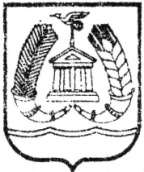 СОВЕТ ДЕПУТАТОВГАТЧИНСКОГО МУНИЦИПАЛЬНОГО РАЙОНАЛЕНИНГРАДСКОЙ ОБЛАСТИЧЕТВЕРТЫЙ  СОЗЫВР Е Ш Е Н И Е           от   19  апреля 2023 года                                                              № 295О внесении изменений в решение совета депутатов Гатчинского муниципального района от 21.12.2021 № 191 «Об утверждении Положения об условиях предоставления права на пенсию за выслугу лет лицам, замещавшим должности муниципальной службы в органах местного самоуправления муниципального образования «Гатчинский муниципальный район» Ленинградской области»		В целях реализации прав муниципальных служащих органов местного самоуправления муниципального образования «Гатчинский муниципальный район» Ленинградской области на пенсионное обеспечение за выслугу лет, с учетом положений Федеральных законов от 06.10.2003 № 131-ФЗ «Об общих принципах организации местного самоуправления в Российской Федерации»; от 15.12.2001      № 166-ФЗ «О государственном пенсионном обеспечении в Российской Федерации»; от 28.12.2013 № 400-ФЗ «О страховых пенсиях»; от 02.03.2007 № 25-ФЗ «О муниципальной службе в Российской Федерации; от 14.07.2022 № 236-ФЗ «О Фонде пенсионного и социального страхования Российской Федерации», областных законов от 11.03.2008 № 14-оз «О правовом регулировании муниципальной службы в Ленинградской области»; от 08.06.2010 № 26-оз «Об исчислении стажа государственной гражданской службы Ленинградской области и муниципальной службы в Ленинградской области», Устава Гатчинского муниципального района,совет депутатов Гатчинского муниципального районаР Е Ш И Л:Внести следующие изменения в решение совета депутатов Гатчинского муниципального района от 21.12.2021 №191 «Об утверждении Положения об условиях предоставления права на пенсию за выслугу лет лицам, замещавшим должности муниципальной службы в органах местного самоуправления муниципального образования «Гатчинский муниципальный район» Ленинградской области»:        Изложить пункт 2 статьи 8 «Порядок представления и оформления документов для назначения пенсии за выслугу лет» Положения об условиях предоставления права на пенсию за выслугу лет лицам, замещавшим должности муниципальной службы в органах местного самоуправления муниципального образования «Гатчинский муниципальный район» Ленинградской области» в новой редакции:       «2. К заявлению о назначении пенсии за выслугу лет прилагается:       a) копия паспорта, заверенная нотариально (при отправлении почтой), или работником отдела кадров и наград, или лицом, ответственным за кадровую работу в органе местного самоуправления;       б) копия трудовой книжки, заверенная нотариально (при отправлении почтой), или работником отдела кадров и наград, или лицом, ответственным за кадровую работу в органе местного самоуправления и (или) сведения о трудовой деятельности, оформленные в установленном порядке;       в) справка соответствующего органа местного самоуправления Гатчинского муниципального района о размере среднемесячного заработка лица, замещавшего должность муниципальной службы, для исчисления пенсии за выслугу лет (приложение 2 к настоящему Положению);        г) копия документа, подтверждающего статус пенсионера, заверенная нотариально (при отправлении почтой) или лицом, ответственным за кадровую работу в органе местного самоуправления;       д) справка Фонда пенсионного и социального страхования Российской Федерации, назначившего страховую пенсию, о виде, дате назначения и размере трудовой пенсии в разбивке по составляющим (базовая, страховая части) с обязательным указанием наличия (отсутствия) дополнительных выплат;      е) реквизиты кредитного учреждения, в котором получателем пенсии за выслугу лет открыт счет.»           1.2. Приложение 1 к Положению об условиях предоставления права на пенсию за выслугу лет лицам, замещавшим должности муниципальной службы в органах местного самоуправления муниципального образования «Гатчинский муниципальный район» Ленинградской области» изложить в новой редакции согласно приложению 1 к настоящему решению. 	2. Контроль за исполнением настоящего решения возложить на постоянную комиссию по вопросам местного самоуправления и законности  совета депутатов Гатчинского муниципального района Ленинградской области. 	3. Настоящее решение вступает в силу со дня официального опубликования  в  газете «Официальный вестник» - приложение к газете «Гатчинская правда», подлежит размещению на официальном сайте Гатчинского муниципального района.   ГлаваГатчинского муниципального района                                          В.А. ФилоненкоЗАЯВЛЕНИЕПрошу назначить мне пенсию за выслугу лет в соответствии с решением совета депутатов Гатчинского муниципального района Ленинградской области № ________от ____________ «Об утверждении Положения об условиях предоставления права на пенсию за выслугу лет лицам, замещавшим должности муниципальной службы в органах местного самоуправления муниципального образования «Гатчинский муниципальный район» Ленинградской области» исходя из моего среднемесячного заработка на ___________________________________________________________________________                       (дата увольнения или достижения возраста, дающего право на страховую пенсию)Страховую пенсию по старости (инвалидности)                                     (нужное подчеркнуть)получаю в ____________________________________________________________________,                                                  (наименование  учреждения) Его почтовый адрес:__________________________________________________________ ___________________________________________________________________________Пенсионное удостоверение (справка, подтверждающая факт назначения и размер пенсии, а также срок ее установления) №_________________________________ от «____» __________________ 	Сообщаю, что другой пенсии за выслугу лет или доплаты к страховой пенсии по старости (инвалидности), ежемесячного пожизненного содержания или дополнительного пожизненного материального обеспечения не получаю. О замещении государственной или муниципальной должности вновь, переходе на другой вид пенсии, назначении доплат из других источников,  изменении места жительства обязуюсь в 5-дневный срок сообщить органу, выплачивающему пенсию за выслугу лет.           К заявлению прилагаю следующие документы:1) копию паспорта, заверенную нотариально или лицом, ответственным за кадровую работу в органе местного самоуправления (нужное подчеркнуть);2) копию трудовой книжки, заверенную лицом, ответственным за кадровую работу в органе местного самоуправления и (или) справку СТД-СФР (нужное подчеркнуть);3) справку бухгалтерии (установленной формы) о размере среднемесячного заработка по замещаемой муниципальной должности муниципальной службы (по запросу комиссии);4) копию пенсионного удостоверения (справки из Фонда пенсионного и социального страхования Российской Федерации, подтверждающую статус пенсионера, свидетельства пенсионера), заверенную нотариально (при отправлении почтой) или лицом, ответственным за кадровую работу  в органе местного самоуправления (нужное подчеркнуть);5) реквизиты кредитного учреждения, в котором получателем пенсии за выслугу лет открыт счет;6) справку Фонда пенсионного и социального страхования Российской Федерации, назначившего трудовую пенсию, о виде, дате назначения и размере трудовой пенсии в разбивке по составляющим (базовая, страховая части) с обязательным указанием наличия (отсутствия) дополнительных выплат.Начисленные мне суммы пенсии за выслугу лет прошу перечислять в ___________________________________________________________________________(указать наименование кредитного учреждения) на личный счет_____________________________________________________,               "______"____________________20___ года                                                                                  _______________________________                                                                                                                               (подпись заявителя)  Приложение 1к Положениюоб условиях предоставления права на пенсию за выслугу лет лицам, замещавшим должности муниципальной службы в  органах местного самоуправления муниципального образования «Гатчинский муниципальный район» Ленинградской областиВ комиссию по установлению стажа муниципальной службы, стажа работы работников, назначенных на должности, не отнесенные к должностям  муниципальной службы, назначению пенсии за выслугу лет муниципальным служащим и доплаты к пенсии лицам, замещавшим выборные муниципальные должности в органах местного самоуправления муниципального образования «Гатчинский муниципальный район» Ленинградской областиот ____________________________________________________,(фамилия, имя, отчество заявителя)родившегося (родившейся) _______________________________,                                                    (число, месяц, год рождения )работавшего (работавшей)________________________________________________________________________________________(указать последнюю должность муниципальной службы_______________________________________________________.                                                   дату увольнения)Домашний адрес ________________________________________                                                                         (индекс, адрес)_______________________________________________________.Телефон ______________________________________.